Визитная карточка проекта местных инициатив (проекта)«Ограждение территории для занятия спортом,                                  с обустройством спортивной площадки и беговой дорожки», расположенной в центральной части станицы Веселой Веселовского сельского поселения                                Павловского района»(наименование проекта)1. Руководитель инициативной группы проекта: Петрусенко Ирина Николаевна. 2. Адрес реализации проекта: Краснодарский край, Павловский район, станица Веселая ул.Ленина, 40 Ж. 3. Стоимость проекта: 7 137 480 рублей. 4. Описание проекта: создание условий для безопасного проведения спортивных мероприятий для жителей Веселовского сельского поселения, а также благоустройство территории путем создания спортивной площадки и беговой дорожки для активного и безопасного отдыха детей и взрослых, организация досуга жителей поселения.5. Количество благополучателей: 1901 человек (100%).6. Визуализация проекта: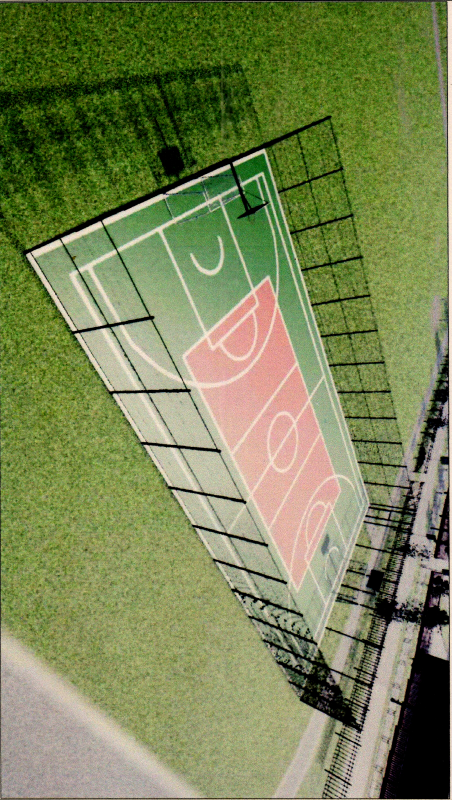 7. Фото объекта до реализации проекта: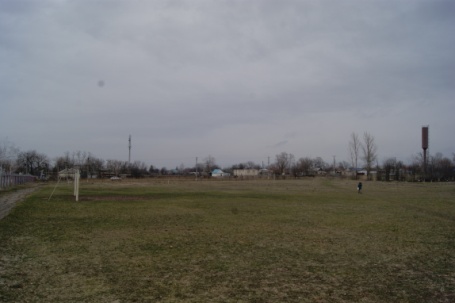 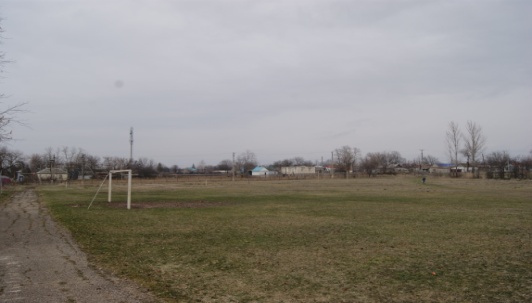 